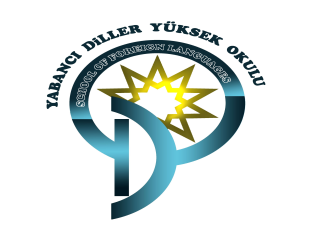 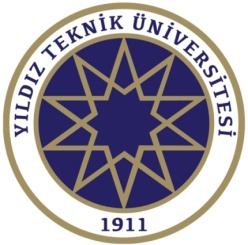 YILDIZ TEKNİK ÜNİVERSİTESİMEB YLSY YABANCI DİL EĞİTİM PROGRAMIBURSİYER BİLGİ FORMUA.KİMLİK BİLGİLERİAdı Soyadı:Doğum Tarihi / Yeri:İstanbul İkametgâh Adresi:Telefon Numarası:E-mail Adresi:B.AİLE BİLGİLERİAnne Adı: Baba Adı:Ailenin İkametgâh Adresi: Acil Durumlar İçin Aranacak KişiAdı Soyadı:Telefon Numarası:Yakınlık Derecesi:C.EĞİTİM DURUMULisansÜniversite:Fakülte/Bölüm:Mezun Olduğu Yıl:Yüksek LisansÜniversite:Enstitü:Anabilim Dalı: